РЕПУБЛИКА СЕВЕРНА МАКЕДОНИЈА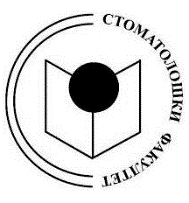 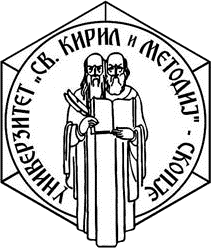 УНИВЕРЗИТЕТ „СВ. КИРИЛ И МЕТОДИЈ“ ВО СКОПЈЕ                          СТОМАТОЛОШКИ ФАКУЛТЕТ – СКОПЈЕИзвестувањеИспитот по предметот Психијатрија (изборен) ќе се одржи на 17. 06. 2021 од 12:00 -12:30 часот on line. ОДОДГОВОРНИОТ НАСТАВНИКПРОФ. Д-Р НЕНСИ МАНУШЕВА